NÁRODNÁ RADA SLOVENSKEJ REPUBLIKY	VIII. volebné obdobieČíslo: CRD-2187/2020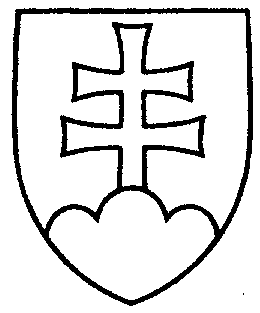 479UZNESENIENÁRODNEJ RADY SLOVENSKEJ REPUBLIKYz 1. decembra 2020k vládnemu návrhu zákona, ktorým sa zrušuje zákon č. 371/2019 Z. z. o základných požiadavkách na bezpečnosť detského ihriska a o zmene a doplnení niektorých zákonov a ktorým sa menia a dopĺňajú niektoré zákony (tlač 328) – prvé čítanie	Národná rada Slovenskej republikyr o z h o d l a,  ž eprerokuje uvedený vládny návrh zákona v druhom čítaní;p r i d e ľ u j etento vládny návrh zákona na prerokovanieÚstavnoprávnemu výboru Národnej rady Slovenskej republiky  aVýboru Národnej rady Slovenskej republiky pre hospodárske záležitosti;u r č u j e        ako gestorský Výbor Národnej rady Slovenskej republiky pre hospodárske záležitosti a lehotu na jeho prerokovanie v druhom čítaní vo výbore do 22. januára 2021
a v gestorskom výbore do 25. januára 2021.   PredsedaNárodnej rady Slovenskej republiky v z. Gábor  G r e n d e l  v. r.Overovatelia:Zita  P l e š t i n s k á   v. r. Magdaléna  S u l a n o v á   v. r.